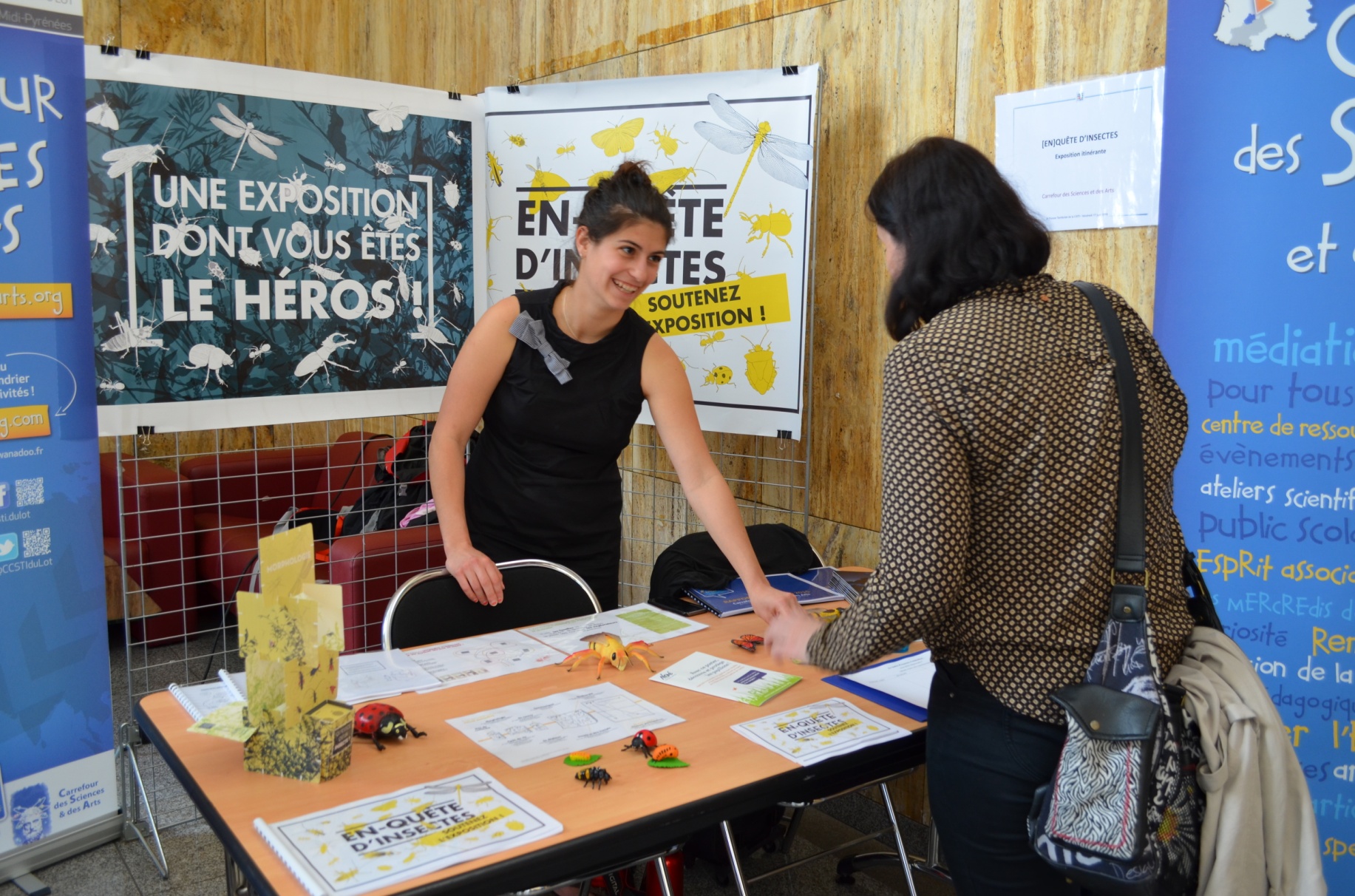 PORTEUR DE L’INITIATIVE :    (A titre individuel ou au nom d’une structure)PROPOSITION D’INITIATIVE :VISUELS :Vous disposez de visuels ou de photos de votre initiative ? N’hésitez pas à les joindre à votre candidature !BESOIN DE PRÉCISION ?Contactez Jessica Moutet    05 61 61 00 06    jessica.moutet@science-animation.org   NOM :NOM :PRÉNOM : E-MAIL :E-MAIL :TÉLÉPHONE :STRUCTURE (faculatif) : STRUCTURE (faculatif) : FONCTION (faculatif) : ADRESSE : TITRE DE L’INITIATIVE :TYPE D’INITIATIVE (évènement, atelier, conférence, site web…) :THÉMATIQUE(S) TRAITÉE(S) :PUBLIC(S) VISÉ(S) :Présentez succintement l’initiative (500 caractères max.)Objectif(s)Mettez en lumière le ou les objectifs de votre  initiative OriginalitéEn quoi votre initiative est-elle différente ?AvancementDites-nous où en est votre initiative (début, en cours, fin) Décrivez-en les étapes  (facultatif)Impact(s)Votre initiative est déjà bien avancée ? Qu’a-t-elle déjà apporté aux  publics,  territoire (local, national…), partenaires…PartenairesAvez-vous des partenaires ? Si oui, qui sont-ils ?